Absender 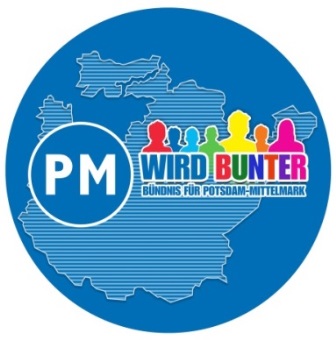 Landkreis Potsdam-MittelmarkIntegrationsbüroNiemöllerstr. 114806 Bad BelzigVerwendungsnachweisUnterstützung ehrenamtlicher Willkommens- und Integrationsinitiativen im Landkreis Potsdam-Mittelmark 2017Durch Zuwendungsbescheid vom  		wurden zur Finanzierung des Projektes	 	Mittel des Landkreises in Höhe von	€ bewilligt. Es wurden insgesamt ausgezahlt 	€.KostennachweisDer Kostenplan Abrechnung mit Originalbelegen wird beigefügt. Sachbericht Bitte stellen Sie kurz dar, wie das Projekt verlief (Erfolg; Reichweite z. B. Teilnehmer-zahlen, Gäste; Öffentlichkeitswirksamkeit z. B. in der Presse; Abweichungen von den dem Zuwendungsbescheid zu Grunde liegenden Planungen).Bestätigungen Es wird bestätigt, dass die Ausgaben notwendig waren, dass wirtschaftlich und sparsam verfahren worden ist und die Angaben mit den Büchern und Belegen übereinstimmen. In Kenntnis der strafrechtlichen Bedeutung unvollständiger oder falscher Angaben wird versichert, dass die Einnahmen und Ausgaben nach den Rechnungsunterlagen im Zusammenhang mit dem geförderten Vorhaben angefallen sind,  die nicht zuwendungsfähigen Beträge, Rückforderungen und Rückzahlungen abgesetzt wurden,die Zuwendung ausschließlich zur Erfüllung des im Bewilligungsbescheid näher bezeichneten Zuwendungszweckes verwendet wurde und die im Zuwendungsbescheid, einschließlich der dort enthaltenen Nebenbestimmungen, genannten Bedingungen und Auflagen eingehalten wurden. Dem Unterzeichner/der Unterzeichnerin ist bekannt, dass die Zuwendung im Falle ihrer zweckwidrigen Verwendung der Rückforderung und Verzinsung unterliegt. ……………………	………………………………………….Ort und Datum 	rechtsverbindliche Unterschrift des/der 	Zuwendungsempfängers/in 